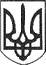 РЕШЕТИЛІВСЬКА МІСЬКА РАДАПОЛТАВСЬКОЇ ОБЛАСТІ(сорок третя позачергова сесія восьмого скликання)РІШЕННЯ09 лютого 2024 року	м. Решетилівка	№ 1775-43-VIIІПро передачу ГАЙДАР Валентині Дмитрівні в оренду земельної ділянки для сінокосіння і випасання худобиКеруючись Конституцією України, Земельним кодексом України, законами України ,,Про місцеве самоврядування в Україні”, „Про землеустрій”, ,,Про державний земельний кадастр”, ,,Про оренду землі”, розглянувши заяву ГАЙДАР Валентини Дмитрівни, враховуючи висновки спільних постійних комісій міської ради, Решетилівська міська радаВИРІШИЛА:1. Передати ГАЙДАР Валентині Дмитрівні в оренду строком на 7 (сім) років земельну ділянку, що розташована на території Решетилівської міської територіальної громади Полтавського району Полтавської області, площею 2,7935 га (кадастровий номер 5324284200:00:006:0093) для сінокосіння і випасання худоби.2. Встановити розмір орендної плати на рівні 12 % від нормативної грошової оцінки земельної ділянки.3. Уповноважити міського голову Оксану ДЯДЮНОВУ підписати договір оренди землі із ГАЙДАР Валентиною Дмитрівною.4. Контроль за виконання цього рішення покласти на постійну комісію з питань земельних відносин, екології, житлово-комунального господарства, архітектури, інфраструктури, комунальної власності та приватизації (Захарченко Віталій).Міський голова	Оксана ДЯДЮНОВА